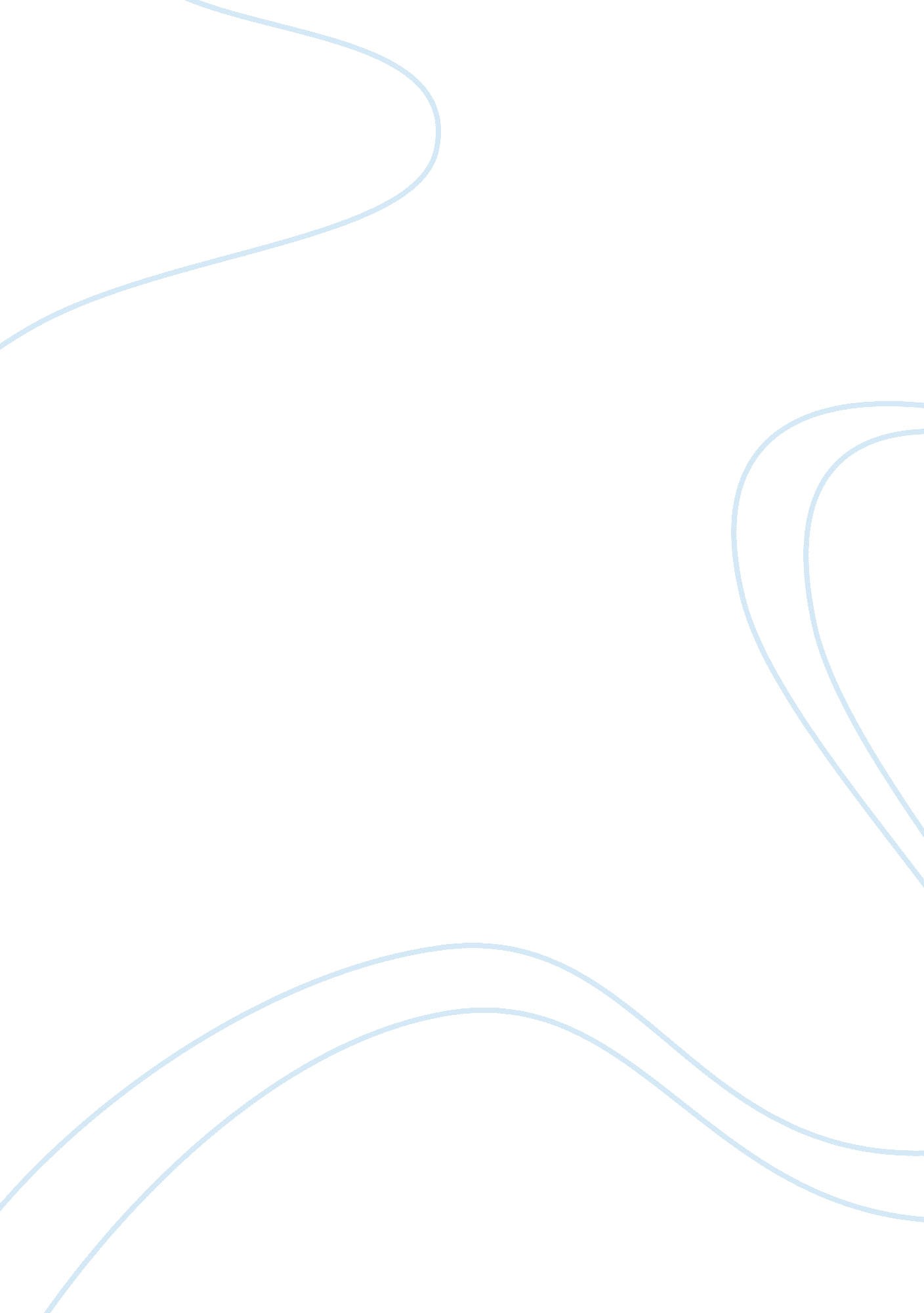 Sgt rome award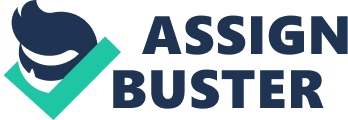 Topic: SGT Rome award As a Plans and Programs Team Leader for the PSYOP detachment, SGT Rome was instrumental in the success of the detachment’s mission. SGT Rome additionally held a position above his pay grade but very well within his abilities. Though understaffed with a team half the size of most PPT’s in other detachments, SGT Rome’s unequalled long hours of dedication to duty enabled the team to produce more products than any other in the detachment. When mission dictated for his soldier to be used because of limited resources, SGT Rome was still able to effectively run his section by himself. Through his astuteness, SGT Rome was responsible for ensuring approval, production, distribution and dissemination as well as tracking of over 500 different targeted products in the detachment. His unparalleled ability to multi-task and achieve outstanding results were truly invaluable to daily operations in the detachment. SGT Rome effectively demonstrated strong leadership and sound judgment on assignments by coordinating and advising the Commander on measures of efficiency and effectiveness on all products and product concepts. SGT Rome in many ways was the glue that bonded the three teams to remain cohesive for the purpose of accomplishing their mission. He is a person who can be relied upon and works without supervision. SGT Rome’s dedication to the mission and unwavering passion for his soldiers is an attribute that cannot be denied. His actions are in keeping with the finest traditions of the military service and reflect distinct credit upon himself, the nation and the United States army. Bibliography Hastings, M. (2011) “ Another Runaway General: Army Deploys Psy-Ops on U. S. Senators”. Rolling Stone 